								         GRADSKO VIJEĆE                                                                                                              		   -  o v d j e -Predmet: Donošenje Analize  o stanju sustava civilne zaštite  na  području Grada  Svetog                    Ivana Zeline za 2020. godinu                   - predlaže se	     Poštovani,	    prema članku 17. Zakona o sustavu civilne zaštite («Narodne novine», br. 82/15, 118/18 i 31/20) predstavničko tijelo, na prijedlog izvršnog tijela jedinice lokalne i područne (regionalne) samouprave, između ostalog, u postupku donošenja proračuna razmatra i usvaja godišnju analizu stanja i godišnji plan razvoja sustava civilne zaštite s financijskim učincima za trogodišnje razdoblje te smjernice za organizaciju i razvoj sustava koje se razmatraju i usvajaju svake četiri godine.	     Obzirom na navedeno, predlaže se donošenje Analize o stanju sustava civilne zaštite na području Grada Svetog Ivana Zeline za 2020. godinu, kao u privitku.								      GRADONAČELNIK								           Hrvoje Košćec	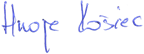 Na temelju članka 17. stavka 1. podstavka 1. Zakona o sustavu civilne zaštite („Narodne novine“ broj 82/15, 118/18 i 31/20), članka 58. Pravilnika o nositeljima, sadržaju i postupcima izrade planskih dokumenata u civilnoj zaštiti te načinu informiranja javnosti u postupku njihovog donošenja („Narodne novine“ broj 49/17) te članka 16. Statuta Grada Svetog Ivana Zeline (“Zelinske novine”, br. 8/01, 7/02, 10/04, 1/06, 3/06-pročišćeni tekst, 9/09, 11/09 - pročišćeni tekst, 5/13, 12/13-pročišćeni tekst, 4/18, 20/18 - pročišćeni tekst i 9/20) Gradsko vijeće Grada Svetog Ivana Zeline na 21. sjednici, održanoj dana 21. prosinca 2020. godine, donijelo jeANALIZU O STANJU SUSTAVA  CIVILNE ZAŠTITE NA PODRUČJU GRADA SVETOG IVANA ZELINE ZA 2020. GODINUI.   UVOD            Sukladno članku 17. Zakona o sustavu civilne zaštite („Narodne novine“, br. 82/15, 118/18 i 31/20) Gradsko vijeće Grada Svetog Ivana Zeline kao predstavničko tijelo jedinice lokalne samouprave u obvezi je, jedanput godišnje ili u postupku donošenja Proračuna, razmatrati stanje civilne zaštite na svom području. Grad kao jedinica lokalne samouprave dužan je organizirati poslove iz samoupravnog djelokruga koji se odnose na planiranje, razvoj, učinkovito funkcioniranje i financiranje sustava civilne zaštite.II.   ANALIZA STANJA UGROŽENOSTI	Razmatranje stanja kao prvi korak podrazumijeva analizu stanja ugroženosti stanovništva, te materijalnih i kulturnih dobara, koja procjenjuje moguće oblike  opasnosti i prijetnje te njihove moguće posljedice na stanovništvo, materijalna i kulturna dobra, te okoliša iz koje proizlazi sljedeće:Na području Grada Svetog Ivana Zeline opasnost od poplava definiraju rijeka Zelina i rijeka Lonja te potoci Bedenica, Orešćak, Nespeš, Topličica i PsarićU 2020. godini nije/je bilo proglašenih elementarnih nepogoda zbog poplava, bujica ili plavljenja, niti je bilo ugrožavanja stanovništva izlijevanjem navedenih tekućica iz korita. Eventualna plavljenja uz korita istih riješavana su gotovim snagama sustava civilne zaštite i to prvenstveno snagama vatrogastva. Prema seizmološkoj karti Zagrebačke županije, za period od 500 godina, područje Grada Svetog Ivana Zeline nalazi se u  VIIIº seizmičkoj zoni prema  MSK ljestvici.U 2020. godini (22.ožujka) došlo je do seizmoloških aktivnosti VIIº prema MSK ljestvici.            Na zahtjev gradonačelnika Grada Svetog Ivana Zeline, župan Zagrebačke županije             proglasio je prirodnu nepogodu- 01:POTRES.Obzirom na vrstu i razmjere šteta koje su nastale uslijed potresa, kao dodatni savjetnici Povjerenstvu za procjenu šteta od prirodnih nepogoda, imenovani su inženjeri Željko Fot ing. građ. i Nenad Turčić dipl.ing.građ. Temeljem pristiglih Prijava štete uslijed prirodne nepogode – potres, koji je u konačnici brojio 145 prijava, pristupilo se pregledu i procjeni šteta nastalih na građevinama.Ukupna šteta na području Grada Svetog Ivana Zeline procijenjena je na 9.537.366,50 kn. U 2020. godini na području Grada bilo je sveukupno 116 intervencija vatrogasaca, od čega 42 intervencije na gašenju požara, 66 tehničkih intervencija i 8 ostalih intervencija (izvidi i lažne dojave) te 26 ostalih operativnih aktivnosti vatrogasaca (ophodnje vezane uz pandemiju COVID-19 u periodu od 22. ožujka do 18. travnja 2020. godine) .U 2020. godini na području Grada nije bila proglašena elementarna nepogoda uzrokovana sušom.U 2020. godini na području Grada nije bila proglašena elementarna nepogoda uzrokovana olujnim/orkanskim nevremenom.Početkom godine na području Grada Sv. Ivana Zeline bila su slijedeća aktivna klizišta:10 382, Donja Zelina, Javno dobro, Blaškovec, ulica Lazarini10 382, Donja Zelina, Javno dobro i dio brijega, Nespeš10382, D. Zelina, Slavko Tupek, Hrnjanec,  Cvijetna ulica 57, 10382,  D. Zelina, Kažimir Hrga, S.  Domjanića 29,10382, Donja  Zelina,Zoran Pregl, Kršaki  24,Hrnjanec 10382, D. Zelina, Aleksander Šmit, Kršaki 22, Hrnjanec, 10382, D. Zelina, Kršaki 20, Hrnjanec 20,10382, D.Zelina, Josip Pentavec Kršaki 19,  Hrnjanec, 10382, D.Zelina, Sonja Cerovečki, Ulica  Kosi 12,Hrnjanec,10382, D. Zelina,  Damir Čergar, D.Drenova  71, Donja Drenova, Javni put prema Kožićevom breguJosip Čačković, S.  Domjanića 31Cesta za Mariju Bistricu u naselju Žitomir (dva  klizišta)Ulica Severovine  (Dio puta i ostale privatne  parcele)Naselje Salnik kod  kapelice-djelomično saniranoU 2020. godini  snježne oborine nisu predstavljale veći problem. Snijeg do visine 50 cm može izazvati poremećaje u opskrbi, cestovnom prometu, osobito u radu hitnih službi. Ugroženi su svi prometni pravci, a osobito A4, DC 3 i DC 26 te županijske i lokalne ceste. Nije bila proglašena elementarna nepogoda uslijed snježnih oborina u 2020. godini.Pojava zaleđenih kolnika može biti uzrokovana meteorološkim pojavama ledene kiše, poledice i površinskog leda. To su izvanredne meteorološke pojave koje u hladno doba godine ugrožavaju promet i ljudsko zdravlje. Posljedica poledica su otežano  odvijanje prometa i povećana vjerojatnost pojedinačnih prometnih nesreća. Najugroženija prometnice su A4, DC 3 i DC 26 te županijske i lokalne ceste. U 2020. godini poledica nije bila takovih razmjera da bi ugrožavala stanovništvo u većoj mjeri, niti je bila proglašena elementarna nepogoda uslijed poledice.Tuča je prirodna pojava koja uzrokuje veće ili manje ekonomske štete, rijetka oborina koja pada 2 -3 puta godišnje. U posljednje vrijeme, sve češće su zabilježene tuče u različito doba godine, a njena pojava najviše štete pričinjava poljoprivrednim usjevima, voćarstvu te povrtlarskim kulturama i znatno utječe na smanjenje prinosa tih kultura. Na području Grada u 2020. godini nije/je bila proglašena elementarna nepogoda zbog posljedica tuče.  U 2020. godini na području Grada bila je proglašena prirodna nepogoda od pojave mraza, a procijenjena šteta iznosila je 489.232,70 knNa području Grada Svetog Ivana Zeline postoje četiri imaoca opasnih tvari:Iskra Zelina kemijska industrija d.o.o.INA d.d. – Benzinske postaje Sv. Ivan ZelinaLukoil Croatia d.o.o. – BP ZelinaTifon d.o.o. – BP Donja ZelinaU 2020. godini nije bilo akcidenta s opasnim tvarima u navedenim imaocima opasnih tvari.  Prometnicama Grada Svetog Ivana Zeline dozvoljen je prijevoz opasnih tvari po A 4, a ostalim prometnicama samo u svrhu snabdijevanja lokalnog stanovništva i gospodarskih subjekata. U 2020. godini nije bilo nesreća sa opasnim tvarima u prometu.Republika Hrvatska na svojem području nema nuklearne elektrane, međutim u njenoj neposrednoj blizini nalaze se NE Krško u Sloveniji i NE Pakš u Mađarskoj.Grad Sveti Ivan Zelina nalazi se u zoni E 3 – zoni potencijalne ugroženosti od nuklearne elektrane Krško i ne nalazi se u radijalnim  sektorima  NE Pakš.U 2020. godini nije bilo ugroza od nuklearnog i/ili radiološkog zračenja.U 2020. godini na području Grada Svetog Ivana Zeline bila je prisutna epidemija uzrokovana koronavirusom (COVID-19). Stožer Grada Svetog Ivana Zeline aktiviran je temeljem Odluke o aktiviranju i  stavljanju u punu funkciju Stožera CZ Grada Svetog Ivana Zeline (KLASA: 810-01/20-01/06, URBROJ: 238/30-02/07-20-1 od 17. ožujka 2020.) Primarna zadaća Stožera je nadzor i provođenje mjera. Od svoje aktivacije Stožer je u stanju pune pripravnosti te će u slučaju bilo kakve ugroze reagirati u okviru svojih nadležnosti. Gradskom stožeru nadležan je Županijski stožer, a svi zajedno provode mjere i kontrolu temeljem odluka Stožera civilne zaštite Republike Hrvatske koji je osnovala Vlada Republike Hrvatske. Stožer civilne zaštite Grada Svetog Ivana Zeline održao je dvije sjednice Stožera u prostorijama Grada. Međutim, radi izbjegavanja socijalnih kontakata, napravljena je WhatsApp grupa, putem koje se od samog početka 18.3.2020. godine redovito komunicira, koordinira i izvršava sve potrebite aktivnosti.Za vrijeme mjera zabrane kretanja broj ukupno izdanih propusnica na području nadležnosti Stožera iznosio je 1529. Dodatno, izdano je 168 u papirnatom obliku prije uvođenja sustava e-propusnice.U okviru nadležnosti Stožera doneseno je niz odluka s ciljem usklađivanja mjera sukladno novonastaloj situaciji i odlukama Nacionalnog stožera (javna okupljanja, paljenja vatre, prodaja sezonskog voća, rad tržnica, rekreativni ribolov i dr.), a Stožer je kontinuirano na raspolaganju za upite i savjete građana. Najintenzivnije razdoblje je bilo na početku izbijanja epidemije kada su uz članove Stožera dodatno bili angažirani i djelatnici Grada Svetog Ivana Zeline (izdavanje propusnica). Nadalje, u suradnji s policijskim službenicima Policijske postaje Sveti Ivan Zelina nadzor nad osobama u COVID samoizolaciji, COVID karanteni vozača teretnih vozila, COVID liječenje u kući, COVID tranzit obavljao je i komunalni redar. Vatrogasne postrojbe obilazile sva naselja na području Grada, gdje su puštali snimljenu obavijest o pridržavanju epidemioloških mjera i zabrani paljenja vatre na svim javnim i privatnim otvorenim prostorima na području Grada. Gradsko društvo Crvenog križa Sveti Ivan Zelina imalo dežurstvo na kriznom telefonu do 15:00 sati (odgovaranje na upite građana, pružanje informacija te zaprimanje narudžbi lijekova), da je nabavljalo i dostavljalo lijekove građanima iz rizične skupine te da su djelatnice projekta Zaželi obilazile krajnje korisnike projekta Zaželi (nabavljale namirnice i lijekove, donosile drva do kućnog praga). Tijekom trajanja pandemije redovito je obavljan nadzor nad provođenjem/poštivanjem odluka, mjera, preporuka donijetih od Stožera civilne zaštite RH, odnosno Zavoda za javno zdravstvo RH, te su o istome redovito izvještavana nadležna tijela putem dnevnih izvješća i zapisnika. Zagrebačka županija organizirala je dva sastanka sa predstavnicima lokalnog stožera na kojima su sudjelovali načelnik i zamjenik načelnika Stožera civilne zaštite Grada Svetog Ivana Zeline. Od prvog dana izbijanja epidemije uveden je redovita dnevna koordinacija putem tetra uređaja. U prvoj je polovici godine bila održavana dva puta dnevno koordinacija (Nacionalni i Županijski stožer), a nakon popuštanja mjera dnevne koordinacije zadržane su na razini Županijskog stožera. Tako su se svakog dana, osim vikenda, održavale koordinacije putem tetra uređaja na kojima je sudjelovao načelnik Stožera, dok je za vrijeme godišnjeg odmora tu funkciju preuzeo zamjenik načelnika Stožera.U prvih mjesec dana komunikacija prema Stožeru je bila izrazito intenzivna. Osim direktnog kontakta prema načelniku Stožera i službama, otvorena je posebna linija i adresa e-mail pošte. U prvih mjesec dana od 19.3. do 19.4. sa službenog maila načelnika Stožera odgovoreno je na 699 pisanih zahtjeva i upita. Taj se broj u međuvremenu smanjio na 10-tak upita dnevno od strane građana i poslovnih subjekata prema Stožeru, a većinom je razlog pojašnjenje mjera ili pomoć pri rješavanju određenih situacija.Stožer civilne zaštite Grada Svetog Ivana Zeline u suradnji i s financijskom pomoći Grada Svetog Ivana Zeline nabavio je zaštitna sredstva (zaštitne maske i sredstva za dezinfekciju) za javne institucije i obrazovne institucije na području grada, a u svrhu trijaže bolesnika, najprije je unajmljen šator za prostor ispred Ispostave Doma zdravlja Zagrebačke županije u Svetom Ivanu Zelini, a u mjesecu studenom 2020. kupljen je i postavljen grijani kontejner. III. STANJE SUSTAVA  CIVILNE  ZAŠTITE U provođenju aktivnosti sustava civilne  zaštite  na području Grada, prvenstveno se angažiraju operativne snage sustava civilne zaštite, te pravne osobe, službe i udruge od interesa za sustav civilne zaštite na području Grada određene Odlukom o određivanju pravnih osoba od interesa za sustav civilne zaštite na području Grada Svetog Ivana Zeline (KLASA: 810-01/19-01/03, URBROJ: 238/30-01/02-19-4 od 05. srpnja 2019. godine).Operativnim snagama rukovodi i koordinira Gradonačelnik uz stručnu potporu Stožera Civilne zaštite. Sukladno članku 20. Zakona o sustavu civilne zaštite (NN, br. 82/15, 118/18 i 31/20) mjere i aktivnosti u sustavu civilne zaštite  provode  također i operativne snage Hrvatske gorske službe spašavanja, udruge  te pravne osobe u sustavu civilne zaštite koje su obrazložene u daljnjem tekstu.Težište poslova na području sustava CZ u 2020. godini temeljilo se na radnjama i postupcima u svrhu postupaka i radnji proizašlih iz Procjene rizika za područje Grada Svetog Ivana Zeline te  Plana djelovanja civilne zaštite Grada Svetog Ivana Zeline. STOŽER CIVILNE ZAŠTITE GRADA SVETOG IVANA ZELINESukladno zakonskoj osnovi koja proizlazi iz čl. 7. Pravilnika o sastavu stožera, načinu rada te uvjetima za imenovanje načelnika, zamjenika načelnika i članova stožera CZ, Gradonačelnik Grada Svetog Ivana Zeline imenovao je Stožer CZ Odlukom o osnivanju i imenovanju Stožera civilne zaštite Grada Svetog Ivana Zeline (KLASA: 810-01/17-01/02, URBROJ: 238/30-02/07-17-1 od 04. srpnja 2017. godine) te njezinim izmjenama (KLASA: 810-01/17-01/02, URBROJ: 238/30-02/07-17-2 od 16. studenoga 2017. godine i KLASA: 810-01/17-01/02, URBROJ: 238/30-02/07-20-4 od 25. rujna 2020. godine), koji broji 13 članova.Stožer  obavlja zadaće koje se odnose na prikupljanje i obradu informacija ranog upozoravanja o mogućnosti nastanka velike nesreće i katastrofe, razvija plan djelovanja ustava civilne zaštite na svom području, upravlja reagiranjem sustava civilne zaštite, obavlja poslove informiranja javnosti i predlaže donošenje odluke o prestanku provođenja mjera i aktivnosti u sustavu civilne zaštite.    Sukladno s Godišnjim planom razvoja sustava CZ, u 2020. godini održane su 2 sjednice Stožera CZ u prostorijama Grada, a konstantno se, vezano uz nastalu situaciju sa koronavirusom i  potresom, komuniciralo  putem WhatsApp grupe.     Donesen je niz provedbenih Odluka Stožera CZ, a vezano uz provođenje mjera koje je propisivao i nalagao Nacionalni stožer. VATROGASNA ZAJEDNICA GRADA SA PRIPADAJUĆIM DVD-imaU okviru Vatrogasne zajednice Grada Svetog Ivana Zeline djeluje 30 DVD-a.Materijalna i kadrovska opremljenost navedenih DVD-a  nabrojana je u dokumentu Procjena ugroženosti od požara za Grad Sveti Ivan Zelinu.U slučaju požara i dr. elementarnih nepogoda vatrogasci se aktiviraju  preko broja 193 (Operativni  vatrogasni centar Zagreb)  ili  broja 112 (Centar 112 Zagreb). U 2020. godini nabavljena je vatrogasna nadogradnja za malo navalno vozilo Unimag, 10 intervencijskih odijela, 4 izolacijska aparata, 2 baterijske brusilice i 2 baterijske pile. CIVILNA ZAŠTITA GRADA SVETOG IVANA ZELINE – POSTROJBE CZ I POVJERENICI CZSukladno zaključku navedenom u Procjeni rizika pripremljena je odluka za rasformiravanje postrojbi civilne zaštite. Povjerenici i zamjenici povjerenika CZ imenovani su Odlukom Gradonačelnika, KLASA: 810-01/13-01/04, URBROJ: 238/30-02/07-13-1, od 25. rujna 2013. godine. Povjerenici CZ mobiliziraju se po nalogu Gradonačelnika putem teklićke službe, putem stručne službe Grada pozivom ili SMS-om i putem medija. U tijeku je izrada nove Odluke o povjerenicima i njihovim zamjenicima, kao i Odluke o koordinatorima na terenu.UDRUGE GRAĐANANa području Grada Svetog Ivana Zeline djeluju slijedeće udruge od interesa za sustav CZ:Lovačko društvo „Kuna“ RadoišćeLovačko društvo „Srndač“ NespešLovačko društvo „Srndač“ Bertovina - StrmecLovačko društvo „Srna“ Donja ZelinaLovačko društvo „Srnjak“ ZelinaLovačko društvo „Šljuka“ KalinjePlaninarsko društvo „Izvor“ KalinjePlaninarsko društvo „Zelina“ŠRD „Šaran“ŠRD „Zelina“Tijekom 2020. godine nije bilo potrebe za uključivanjem udruga građana u sustav CZ.	5. PRAVNE OSOBE I OSTALI SUBJEKTI OD INTERESA ZA SUSTAV CIVILNE  ZAŠTITEPravne osobe i ostali subjekti od interesa za sustav CZ Grada Svetog Ivana Zeline određene su Odlukom Gradskog vijeća, KLASA: 810-01/19-01/03, URBROJ: 238/30-01/02-19-4 od 05. srpnja 2019. godine). Tijekom 2020. godine nije bilo potrebe za uključivanjem, pozivanjem niti smotriranjem pravnih osoba i ostalih subjekata određenih istom Odlukom.	6. HRVATSKA GORSKA SLUŽBA SPAŠAVANJA  -  STANICA ZAGREBHrvatska gorska služba spašavanje je dobrovoljna i neprofitna humanitarna služba javnog karaktera. Specijalizirana je za spašavanje na planinama, stijenama, speleološkim objektima i drugim nepristupačnim mjestima kada pri spašavanju treba primijeniti posebno stručno znanje i upotrijebiti opremu za spašavanje u planinama. Rad HGSS definiran je Zakonom o Hrvatskoj gorskoj službi spašavanja (NN, br. 79/06)  te Zakonom i izmjenama i dopunama Zakona o Hrvatskoj gorskoj službi spašavanja koji je stupio na snagu 21. 10. 2015. godine (NN, br.  110/15) – u daljnjem tekstu: Zakon.Temeljem navedenog Zakona, HGSS je prepoznata kao operativna snaga  spašavanja i zaštite ljudskih života obzirom da se time bavi kao svojom redovitom djelatnošću.Program aktivnosti HGSS – stanice Zagreb koja pokriva područje Grada, temelji se na Zakonu o Hrvatskoj gorskoj službi spašavanja (NN, br. 179/06 i 110/15) i predviđa osiguranje sredstava za HGSS koja organizira, unapređuje i obavlja djelatnost spašavanja i zaštite ljudskih života u planinama i na nepristupačnim područjima i u drugim izvanrednim okolnostima. Sredstva za financiranje redovite djelatnosti stanice osiguravaju se u proračunu Grada na temelju zajednički utvrđenog interesa između JLS i HGSS.Stanica HGSS dužna je Gradu podnijeti godišnje Izvješće o izvršenju programa i projekata te utrošku dodijeljenih sredstava u roku od 60 dana od isteka proračunske godine. Grad Sveti Ivan Zelina u 2020. godini nije imao potrebe za pozivanjem i angažiranjem HGSS – stanica Zagreb u smislu provođenja njihovih redovnih aktivnosti, niti u smislu sudjelovanja u sustavu CZ.IV. FINANCIRANJE SUSTAVA CIVILNE ZAŠTITE              Sredstva namijenjena za financiranje sustava  civilne zaštite osigurana su i realizirana u Proračunu Grada za 2020. godinu.V. NADLEŽNOST I ZADAĆE GRADA U SUSTAVU CIVILNE ZAŠTITE Poslovi koje je Grad Sveti Ivan Zelina provodio u 2020. godini kako bi sustav civilne zaštite bio što djelotvorniji su sljedeći:Dostava podataka i tablica kao i drugih traženih informacija Zagrebačkoj županiji i MUP-ravnateljstvu CZ, Područnom uredu Zagreb,Izvršena je kontrola i uvid u  Plan djelovanja CZU izradi je nova Odluka o povjerenicima i njihovim zamjenicimaU izradi je Odluka o koordinatorima na terenuNa sjednici Gradskog vijeća održanoj dana __. prosinca 2020. godine donijeti su dokumenti : Analiza o stanju sustava civilne zaštite na području Grada Svetog Ivana Zeline za 2020. godinu i Plan razvoja sustava civilne zaštite na području Grada Svetog Ivana Zeline za 2021. godinu s financijskim učincima za razdoblje od 2021. do 2023. godine.VI.    ZAKLJUČAKTemeljem analize sustava civilne zaštite može se zaključiti da je stanje sustava civilne zaštite zadovoljavajuće. Donesen je niz planskih dokumenata koji uređuju stanje sustava civilne zaštite;  nositelji zadaća i aktivnosti po mjerama civilne zaštite upoznati su s planskim dokumentima, a Stožer civilne zaštite aktivno je uključen u provođenje mjera civilne zaštite.Članovi Stožera civilne zaštite Grada Svetog Ivana Zeline na čelu s Načelnikom Stožera aktivno su uključeni u sve mjere i radnje vezane uz suzbijanje epidemije uzrokovane koronavirusom te provođenje propisanih mjera Nacionalnog stožera. Sve planirane radnje i postupci koji su bili planirani za 2020. godinu a nisu izvršene  zbog epidemiološke situacije uslijed epidemije korona virusa uglavnom su prenesene i planirane za 2021. godinu.Ova Analiza objavit će se u „Zelinskim novinama“, službenom glasilu Grada Svetog Ivana Zeline.PREDSJEDNIK GRADSKOG VIJEĆAGRADA SVETOG IVANA ZELINEDarko Bistrički, struc.spec.ing.građ.REPUBLIKA HRVATSKAZAGREBAČKA ŽUPANIJAGRAD SVETI IVAN ZELINAGRADONAČELNIK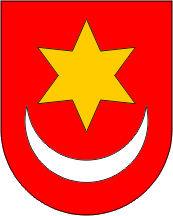 REPUBLIKA HRVATSKAZAGREBAČKA ŽUPANIJAGRAD SVETI IVAN ZELINAGRADONAČELNIKKLASA: 810-01/20-01/08URBROJ: 238/30-02/07-20-1Sv. Ivan Zelina, 10. prosinca 2020.REPUBLIKA HRVATSKAZAGREBAČKA ŽUPANIJAGRAD SVETI IVAN ZELINAGRADSKO VIJEĆEREPUBLIKA HRVATSKAZAGREBAČKA ŽUPANIJAGRAD SVETI IVAN ZELINAGRADSKO VIJEĆEKLASA: 810-01/20-01/08URBROJ: 238/30-01/01-20-2Sv. Ivan Zelina, 21. prosinca 2020.